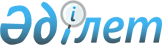 Об определении специализированных мест для организации и проведения мирных собраний, порядка использования специализированных мест для организации и проведения мирных собраний, норм их предельной заполняемости, а также требований к материально-техническому и организационному обеспечению специализированных мест для организации и проведения мирных собраний, границ прилегающих территорий, в которых запрещено проведение пикетирования в Майском районеРешение Майского районного маслихата Павлодарской области от 30 декабря 2020 года № 1/67. Зарегистрировано Департаментом юстиции Павлодарской области 5 января 2021 года № 7154.
      В соответствии с подпунктами 1), 2) пункта 2 статьи 8 Закона Республики Казахстан от 25 мая 2020 года "О порядке организации и проведения мирных собраний в Республике Казахстан", Майский районный маслихат РЕШИЛ: 
      1. Определить специализированные места для организации и проведения мирных собраний в Майском районе, порядок использования специализированных мест для организации и проведения мирных собраний, нормы их предельной заполняемости, а также требования к материально-техническому и организационному обеспечению специализированных мест для организации и проведения мирных собраний согласно приложению 1 к настоящему решению. 
      2. Определить границы прилегающих территорий, в которых запрещено проводить пикетирования в Майском районе согласно приложению 2 к настоящему решению.
      3. Контроль за исполнением настоящего решения возложить на постоянную комиссию районного маслихата по экономике и бюджетной политике, законности и защите прав человека. 
      4. Настоящее решение вводится в действие по истечении десяти календарных дней после дня его первого официального опубликования.  Специализированные места для организации и проведения мирных собраний в
Майском районе, порядок использования специализированных мест для организации и
проведения мирных собраний, нормы их предельной заполняемости, требования
к материально-техническому и организационному обеспечению специализированных
мест для организации и проведения мирных собраний
      1. Специализированное место для организации и проведения мирных собраний в Майском районе в форме собрания, митинга:
      площадь парка Победы, расположенный по улице Казыбек би села Коктобе. Норма предельной заполняемости для организации и проведения мирных собраний в форме собрания, митинга-восемьдесят человек.
      Сноска. Пункт 1 - в редакции решения Майского районного маслихата Павлодарской области от 27.04.2021 № 5/4 (вводится в действие по истечении десяти календарных дней после дня его первого официального опубликования).


      2. Маршрут для организации и проведения мирных собраний в форме демонстраций, шествий: 
      улица Казыбек би села Коктобе (от улицы Ш. Валиханова до улицы Айтеке би). Норма предельной заполняемости - восемьдесят человек.
      3. Порядок использования специализированных мест для организации и проведения мирных собраний: 
      1) нахождение на территории специализированного места в течение времени, указанного в заявлении; 
      2) обеспечение сохранности зданий, сооружений, малых архитектурных форм, зеленых насаждений, а также иного имущества; 
      3) соблюдение санитарных норм и правил техники безопасности, законодательства Республики Казахстан по соблюдению общественного правопорядка. 
      4. Требования к материально-техническому и организационному обеспечению специализированных мест для организации и проведения мирных собраний: 
      1) наличие уличного освещения; 
      2) наличие камер видеонаблюдения; 
      3) обеспеченность парковочными местами.  Границы прилегающих территорий, в которых запрещено проведение пикетирования в Майском районе
      Сноска. Приложение 2 - в редакции решения Майского районного маслихата Павлодарской области от 17.01.2024 № 1/10  (вводится в действие по истечении десяти календарных дней после дня его первого официального опубликования).
      Не допускается проведение пикетирования на расстоянии 800 метров от границ прилегающих территорий следующих объектов:
      1) мест массовых захоронений;
      2) объектов железнодорожного, водного и автомобильного транспорта и прилегающих к ним территориях;
      3) на территориях, прилегающих к организациям, обеспечивающих обороноспособность, безопасность государства и жизнедеятельность населения;
      4) на территориях, прилегающих к опасным производственным объектам и иным объектам, эксплуатация которых требует соблюдения специальных правил техники безопасности;
      5) на магистральных железнодорожных сетях, магистральных трубопроводах, национальной электрической сети, магистральных линиях связи и прилегающих к ним территориях.
					© 2012. РГП на ПХВ «Институт законодательства и правовой информации Республики Казахстан» Министерства юстиции Республики Казахстан
				
      Председатель сессии Майского районного маслихата 

Қ. Ботабай

      Секретарь Майского районного маслихата 

Г. Арынов
Приложение 1
к решению Майского
районного маслихата
от 30 декабря 2020 года
№ 1/67Приложение 2
к решению Майского
районного маслихата
от 30 декабря 2020 года
№ 1/67